Free Virtual Event!CHILDHOOD STRESS & ANXIETYBUILDING RESILIENCEEMPOWERING STRATEGIES         EFFECTIVE SUPPORTSFree Virtual Event!CHILDHOOD STRESS & ANXIETYBUILDING RESILIENCEEMPOWERING STRATEGIES         EFFECTIVE SUPPORTS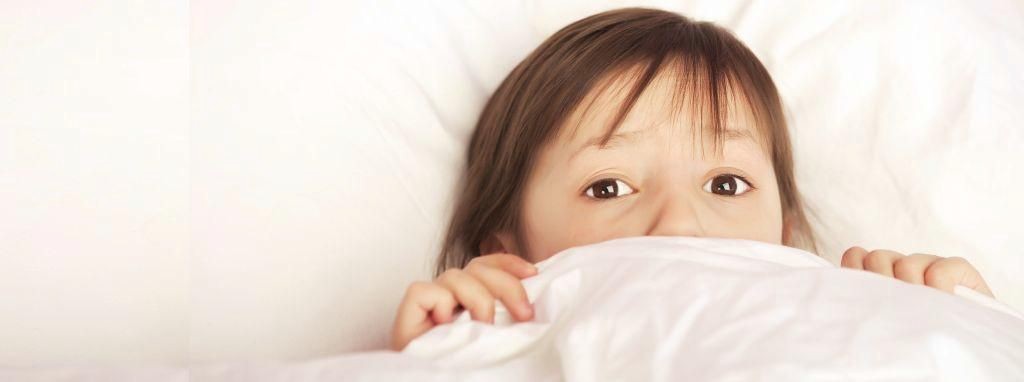                           ZOOM Presentation and Discussion By:Julie-Anne Richards,   M.A., R.C.C., C.C.C.Registered Clinical Counselor, Psycho-educational Consultantwww.JulieAnneRichards.com                          ZOOM Presentation and Discussion By:Julie-Anne Richards,   M.A., R.C.C., C.C.C.Registered Clinical Counselor, Psycho-educational Consultantwww.JulieAnneRichards.com6:30-8:00 pmTuesdayFebruary 1, 2022REGISTER TO RECEIVE ZOOM LINKTailored for Parents, Caregivers and Educators supporting children ages 5 – 12 yearsThe ZOOM Link will be emailed to you on February 1THIS IS A FREE EVENT; HOWEVER, REGISTRATION IS REQUIRED (copy and paste link below in browser) 
https://www.eventbrite.ca/e/free-zoom-presentation-on-childhood-anxiety-by-julie-anne-richards-tickets-243232784807THIS IS A FREE EVENT; HOWEVER, REGISTRATION IS REQUIRED (copy and paste link below in browser) 
https://www.eventbrite.ca/e/free-zoom-presentation-on-childhood-anxiety-by-julie-anne-richards-tickets-243232784807This Presentation is structured for an Adult AudienceSponsored by the District Parent Advisory Council (DPAC) of School District  No. 69 (Qualicum)Funded by the Eric Foundation www.ericfoundation.comThis Presentation is structured for an Adult AudienceSponsored by the District Parent Advisory Council (DPAC) of School District  No. 69 (Qualicum)Funded by the Eric Foundation www.ericfoundation.com